BPO spol. s r. o.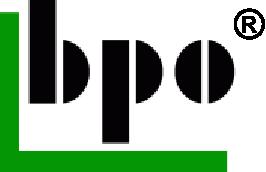 Lidická 1239, 363 01 OstrovStatutární město Karlovy Vary k rukám ing. Daniela Riedla Moskevská 21361 20 Karlovy VaryVÁŠ DOPIS ZNAČKY / ZE DNE	NAŠE ZNAČKA	VYŘIZUJE / LINKA	OSTROVPOV-2020-148	Dušek Jan Ing. /	01.10.2020Věc : Karlovy Vary – Úpravy nástupních prostor a komunikací u Tržnice – zpracování soupisu prací a dodávek včetně rozpočtuVážení obchodní přáteléNa základě Vaší poptávky si Vám dovoluji zaslat nabídku na zpracování soupisu prací a dodávek včetně rozpočtu uvedené stavby.Nabídková cena projekčních pracíCena bez DPH	110 000 KčDPH	23 100 KčCena vč. DPH	133 100 KčTermín předání	do 31.10.2020ing. Jan Dušekvedoucí atelieru inženýrských činností a staveb353 675 222dusek@bpo.cz.TELEFON +420 353 675 111, +420 602 568 262 · FAX +420 353 612 416 · EMAIL projekty@bpo.cz · www.bpo.cz BPO spol. s r. o. Lidická 1239, Ostrov, PSČ 363 01 · IČ 18224920 · DIČ CZ18224920 · zaps. u rejstříkového soudu v Plzni, spis. Zn. C. 915S pozdravem